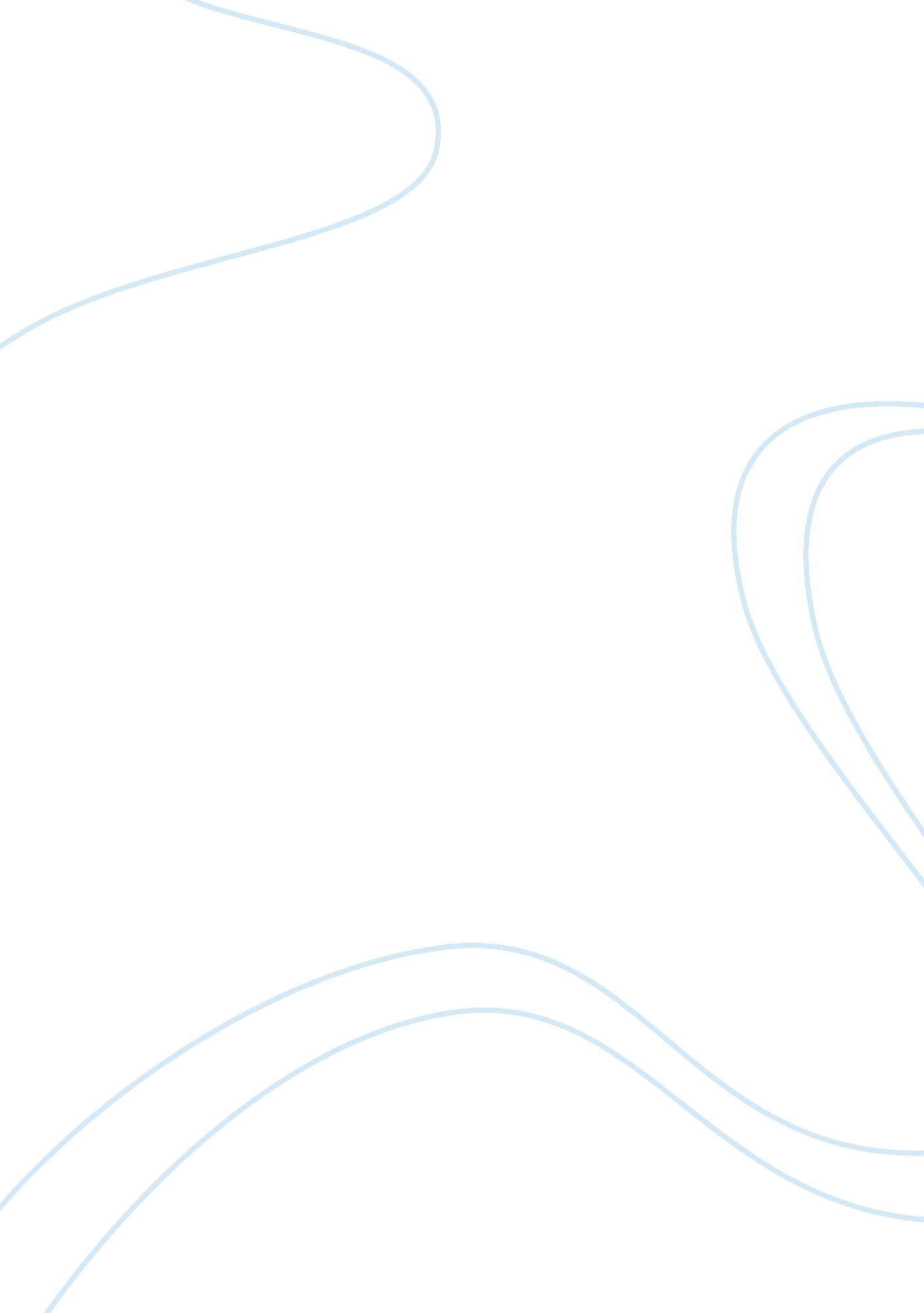 Describe a certain item in great detail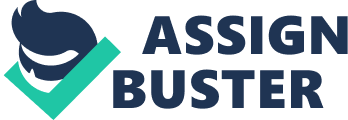 Describing a simple chair would be quite exciting, challenging and mind-boggling. Chair, often, is one of the simplest and ordinary thing that we see and to make a strictly define and intricate descriptions of such a simple thing without making that simple thing look not simple is really not simple. Right now, I am thinking if I might describe some special and really detailed kind of chair like that of a king with such very soft red cushion with jewelries and gems engraved all over but I am afraid I cannot. Not only because it will violate the simplicity required for the chair to be described but also because if I want to make a really nice description of it I must see it for myself. So what specific chair will I try to describe now? Of course, it would be the one that I am currently sitting since it would the most convenient for me. I am currently sitting in a white plastic chair, large enough to comfortably sit a person of my size. The height of the chair is about three to three and a half feet and its four plastic curvy legs is about two feet from the ground – a height right enough for my feet not to rest on air but rest on the floor with a little strain in my ankles and legs. Its width is almost the same as its length – which, in turn, implies that the surface area the chair occupies is almost a perfect regular quadrilateral, the square, in short. The length of the side of that quadrilateral that I am talking about is approximately one and a quarter of a foot. Being equidistant from each adjacent leg, the chair supported a particular weight effectively. That is, even if I move in my position right now, it will not move in its position or it will not stumble and let me dive on the monitor of the computer or fall on my side and hit the floor. Being able to shoulder my center of gravity well, I think this is really a strong chair. Aside from the strength it possesses in keeping the sitter in place all the time, it also possess toughness. A harder kind of plastic or o higher concentration of plastic might be the composition of this chair. Even if I lean on my back, it will not bend even with as small as some millimeters. This is really a tough and a strong chair; and really effective for support. Going deeper into the details of this chair – the color is a shiny white with some marks of brown or marks of dirt, around 18 to 20 of them all over the chair. The marks are caused by abrasion of pointed objects and are like slashes from something with a fine fingernail. The back side of the chair is concave with respect to the person sitting, with curvy holes on both ends and four holes on the center that resembles a figure similar to a yellow bell. The holes provide some space for aerating the back so that the heat from the back will not accumulate. Along with ends of the yellow bell-liked figure of holes are small rectangular indentions, about 2” X 11”, though they are not holes on the seat that you can feel when you seat and even if you feel it, it is not annoying but sometimes this makes me a little uncomfortable since it has no holes. Going even deeper in our description is to state the condition of the bottom of the seat. Honestly, I can say that it is not so clean, but it is not too dirty. Dirt is almost everywhere and they are really difficult to erase in this world. To make the seat stronger, the bottom of it has plastic projections. They are like the ribs of a human being arranged in all the sides of the somewhat circular but the square shape of the bottom of the seat. The entire body of the chair is like shaped sheets of plastics that makes it hollow in nature but is still strong and tough. Making such details is really hard but it made me realize how simple objects can have complex descriptions. 